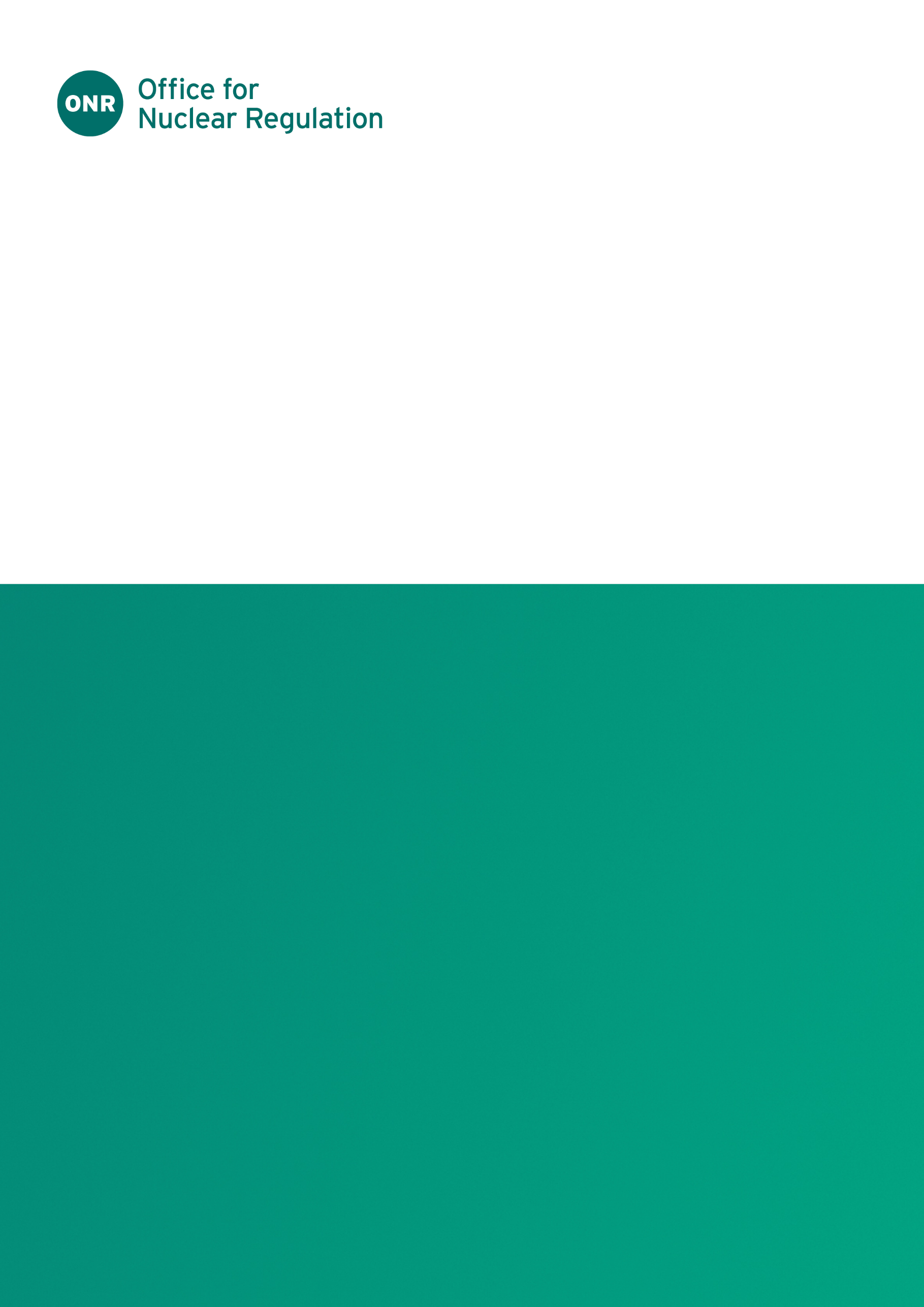 ONR Site ReportReport for period: 1 January – 31 March 2023Authored by: ONR Nominated Site InspectorApproved by: ONR Sueprintending Inspector – SDFW DivisionIssue No.: Publication Date: April 2023ONR Record Ref. No.: 2023/21281 ForewordThis report is issued as part of ONR's commitment to make information about inspection and regulatory activities relating to the above site available to the public. Reports are distributed to members for the Sizewell Stakeholder Group and are also available on the ONR website (http://www.onr.org.uk/llc/).Site inspectors from ONR usually attend Sizewell Stakeholder Group meetings where these reports are presented and will respond to any questions raised there. Any person wishing to inquire about matters covered by this report should contact ONR.Contents1.	Inspections	42.	Routine Matters	43.	Non-Routine Matters	64.	Regulatory Activity	65.	News from ONR	66.	Contacts	6InspectionsDate(s) of InspectionThe ONR site inspector and specialist inspectors made inspections on the following dates during the report period 1 January – 31 March 2023:1 February 202315 February 202314 March 2023 Routine MattersInspections Inspections are undertaken as part of the process for monitoring compliance with: the conditions attached by ONR to the nuclear site licence granted under the Nuclear Installations Act 1965 (NIA65) (as amended); the Energy Act 2013the Health and Safety at Work etc Act 1974 (HSWA74); and regulations made under HSWA74, for example the Ionising Radiations Regulations 2017 (IRR17) and the Management of Health and Safety at Work Regulations 1999 (MHSWR99). The inspections entail monitoring the licensee’s actions on the site in relation to incidents, operations, maintenance, projects, modifications, safety case changes and any other matters that may affect safety. The licensee is required to make and implement adequate arrangements under the conditions attached to the licence in order to ensure legal compliance. Inspections seek to judge both the adequacy of these arrangements and their implementation.In this period, routine inspections of Sizewell A site covered the following: Management of decommissioning including control and supervisionThis inspection, which was rated “Green” under the ONR Inspection Rating Guide, targeted the turbine hall demolition project and the boiler house legacy scaffold removal project. ONR was generally satisfied with the evidence presented and the control and supervision demonstrated, however there were some minor shortfalls with the management of the projects which ONR will discuss with Magnox Corporate.Radiological protectionThis inspection, which was rated “Green” under the ONR Inspection Rating Guide, was carried out by ONR radiation protection specialist inspectors. No shortfalls were identified.Incident reporting and investigationThis inspection, which was rated “Green” under the ONR Inspection Rating Guide, targeted the standard of incident investigation and reports. No shortfalls were identified.Members of the public, who would like further information on ONR’s inspection activities during the reporting period, can view site Intervention Reports at www.onr.org.uk/intervention-records on our website www.onr.org.uk. Should you have any queries regarding our inspection activities, please email contact@onr.gov.uk.Other WorkDuring the period the ONR site inspector and ONR licensing specialists attended a virtual meeting with Magnox Ltd and EDF where the licensees presented their proposals for relicensing a section of Sizewell A land to Sizewell B. This was a useful meeting which enabled all stakeholders to gain a better understanding of the licensee’s proposals. Further meetings are expected before a formal application for the relicensing is made.Non-Routine MattersLicensees are required to have arrangements to respond to non-routine matters and events. ONR inspectors judge the adequacy of the licensee’s response, including actions taken to implement any necessary improvements. There were no such matters or events of significance during the period.Regulatory ActivityONR may issue formal documents to ensure compliance with regulatory requirements. Under nuclear site licence conditions, ONR issues regulatory documents, which either permit an activity or require some form of action to be taken; these are usually collectively termed ‘Licence Instruments’ (LIs) but can take other forms. In addition, inspectors may take a range of enforcement actions, to include issuing an Enforcement Notice. No LIs, Enforcement Notices or Enforcement letters were issued during this period.News from ONRFor the latest news and information from ONR, please read and subscribe to our regular email newsletter ‘ONR News’ at www.onr.org.uk/onrnews.ContactsOffice for Nuclear RegulationRedgrave CourtMerton RoadBootleMerseysideL20 7HSwebsite: www.onr.org.ukemail: 	Contact@onr.gov.ukThis document is issued by ONR. For further information about ONR, or to report inconsistencies or inaccuracies in this publication please visit http://www.onr.org.uk/feedback.htm. If you wish to reuse this information visit www.onr.org.uk/copyright.htm for details. For published documents, the electronic copy on the ONR website remains the most current publicly available version and copying or printing renders this document uncontrolled.ONR Site Report